Medlemsutbildning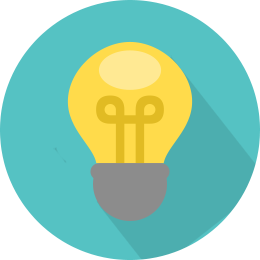 Nu är hösten här, då är det dags för nya tider för 96:ans informations- och utbildningsdagarDagen innehåller bl.a. information om: Aktuella frågorAvtalArbetsmiljö		Försäkringar	… med mera…Vi bjuder på kaffe och smörgås på morgonen, lunch samt eftermiddagsfika.Du som deltar på fritid har ersättning med timlön och övertidsersättning samt möjlighet att spara i komp om du vill det. Skiftgående ska alltid delta på fritid.Den som deltar på arbetstid (daggående) har ersättning som om man skulle ha arbetat. OBS! Du måste komma överens med din arbetsledare så att du får vara ledig från jobbet!Följande dagar (heldagsutbildning) gäller:	13 oktober 		20 oktober		27 oktober	3 november	Plats: Gruvan, b-salenAnmälan om deltagande gör du via mejl till Pappers studieorganisatör , på telefon (4)1485, eller till din sektions sektionsordförande. OBS! Anmälan ska vara inne senast fredag förmiddag veckan innan du ska delta. Välkommen!nedtages 151103